
                     STAATLICHES SCHULAMT LUDWIGSBURG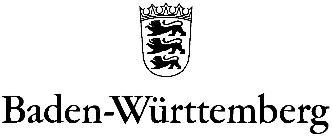 Themenvorschlag zur Präsentationsprüfung
(zur Anmeldung zur Schulfremdenprüfung Hauptschule)Abgabe bis spätestens am 01. März im Staatlichen Schulamt!Genehmigung des Themas durch den Schulleiter der Prüfschule! 
(Bei Ablehnung reicht der Prüfling ein neues Thema beim Schulleiter ein)Abgabe der Hausarbeit am Tag der Schriftlichen Prüfung Deutsch bei der 
Prüfschule!Termin der Präsentation + Prüfungsgespräch wird von der Prüfschule mitgeteilt!Themenvorschlag (gemäß Bildungsstandards d. Klassen 7 – 9; Leitfach ist WBS):siehe ThemenbeispieleBezug zu folgendem weiteren Fach:Berücksichtigung folgender Leitperspektive:Inhaltliche Schwerpunkte:Gegebenenfalls benötigte Hilfsmittel (z.B. PC, Beamer, …) an der prüfenden Schule:Präsentationsprüfung - Hilfen und Informationen
(zur Schulfremdenprüfung Hauptschule)Die Präsentationsprüfung besteht aus folgenden Teilen:HausarbeitPräsentationPrüfungsgesprächDas Fach Wirtschaft / Berufs-und Studienorientierung ist das Leitfach für diese Prüfung. Das Thema muss einen mehrperspektivischen Ansatz mit Bezug zu einem weiteren Fach aufweisen und den Bildungsstandards der Klassen 7 –9 entnommen werden, dabei soll eine Leitperspektive berücksichtigt werden. Siehe folgendes Blatt ‚Themenbeispiele‘!HausarbeitDiese muss am Tag der schriftlichen Deutschprüfung in 2-facher Anfertigung der Schule 
vorgelegt werden. Folgende Formalien sind bei der Erstellung der Hausarbeit zu beachten:DeckblattInhaltsverzeichnisEinleitungHauptteilSchlussteil / ZusammenfassungAnhang(Literaturverzeichnis / Quellenangaben)Erklärung / Versicherung)Der Umfang sollte ohne Anhang zwischen 10 und 15 Din A4-Seiten umfassen, die einseitig zu beschreiben sind (Schriftgröße 12, Zeilenabstand 1,5 Zeilen). Es besteht außerdem die Möglichkeit die Hausarbeit handschriftlich zu erstellen.Präsentation und PrüfungsgesprächDie Präsentation wird durch ein Prüfungsgespräch ergänzt (Zeitrahmen insgesamt etwa 15 Minuten für jeden Prüfling). Mögliche Inhalte dieses Gesprächs sind die Bezüge zur eigenen Lebenswirklichkeit, Organisation der Arbeit (von der Vorbereitung bis zur Präsentation), fachliche Auseinandersetzung mit der Thematik und Erkenntnisgewinn/Transferwissen. Präsentation und Prüfungsgespräch finden vor einem Fachausschuss statt.Themenbeispiele für die Präsentationsprüfung„Schülerwarentest“ Duschgel (o. anderes). Faktoren der Kaufentscheidung?Fächer: WBS, Chemie     	   Leitperspektive LP: VerbraucherbildungMeine Berufswahl (konkreter Berufswunsch) – was brauche ich zum Berufstraum?Fächer: WBS, zweites Fach bezogen auf den Berufswunsch                                                                                                LP: Berufliche Orientierung; Prävention und Gesundheitsförderung Der Berufsweg eines anderen ... – ein Vorbild für meine Entwicklung?Fächer: WBS, zweites Fach bezogen auf den Beruf		     LP: Berufliche Orientierung Handwerk 4.0 – Berufe mit Zukunft?!Fächer: WBS, AES, BK, Technik      	        LP: Berufliche Orientierung; MedienbildungRechte und Pflichten von Auszubildenden und Arbeitnehmern im Wandel der ZeitFächer: WBS, Geschichte, Gemeinschaftskunde                    LP: Berufliche OrientierungMit Menschen arbeiten – Planung+Durchführung eines Tagesablaufs in der PflegeFächer: WBS, AES, Biologie, Musik, Kunst…      LP: Berufsorientierung; Prävention und GesundheitsförderungAuf dem Weg in die eigene Wohnung – Was benötigen wir zum Führen eines Haushaltes? Fächer: WBS, AES, Mathematik                     LP: VerbraucherbildungDie wirtschaftliche Entwicklung in der BRD und DDR nach dem Zweiten WeltkriegFächer: WBS, Geschichte                               LP: MedienbildungMobilität – wie können wir nachhaltig zur Schule kommen?Fächer: WBS, Mathematik, Technik                   LP: Bildung für nachhaltige EntwicklungWoher kommt mein T-Shirt bzw. meine Kleidung?Fächer: WBS, Ethik/Religion, Geographie, Gemeinschaftskunde                                                                                          LP: Bildung für nachhaltige Entwicklung; VerbraucherbildungVerkaufsaktionen wie Black Friday, SSV, WSV unter der LupeFächer: WBS, Gemeinschaftskunde                 LP: VerbraucherbildungLeben auf dem Land oder in der Stadt – ein (Kosten-)VergleichFächer: WBS, Mathe, Gemeinschaftskunde, Geographie     LP: Bildung für nachhaltige EntwicklungLebenshaltungskosten unter der LupeFächer: WBS, Mathe, AES            LP: Berufliche Orientierung; Prävention und GesundheitsförderungEin Unternehmen im Blick (z. B. regionale, erfolgreiche Unternehmen)Fächer: WBS, Geschichte, Geographie, AESLP: Berufliche Orientierung; Verbraucherbildung; Bildung für nachhaltige EntwicklungZahlungsmöglichkeiten im Vergleich Fächer: WBS, Geschichte                LP: Berufliche Orientierung Fabrikarbeit 1900 und heute – ein VergleichFächer: WBS, Technik, Mathematik, Informatik                 LP: Berufliche OrientierungInfluencer, Youtuber – leicht verdientes Geld?Fächer: WBS, AES, Ethik, Informatik              LP: Verbraucherbildung; MedienbildungSüßes sauer verdient - Hilft faire Schokolade?Fächer: WBS, Geographie, Gemeinschaftskunde    LP: Verbraucherbildung; Bildung für nachhaltige EntwicklungMassentierhaltung - vegane ErnährungFächer: WBS, Ethik, Biologie, AES                  LP: Bildung für nachhaltige Entwicklung; VerbraucherbildungGeschlechtergleichheit in Beruf und Gesellschaft?Fächer: WBS, Gemeinschaftskunde, Etik            LP: Bildung für Toleranz und Akzeptanz von VielfaltWerbung – eine Täuschung?Fächer: WBS, AES, BK               LP: VerbraucherbildungÜbers Wochenende nach New York – ein Klimakiller?Fächer: WBS, Geographie, Englisch, Ethik               LP: Bildung für nachhaltige EntwicklungOhne Plastik leben – ein RatgeberFächer: WBS, Biologie                           LP: Bildung für nachhaltige EntwicklungDieses Blatt zur Hausarbeit hinzufügen!Erklärung/Versicherung "Ich versichere, dass ich diese Hausarbeit selbstständig und nur unter Verwendung der 
angegebenen Quellen und Hilfsmittel angefertigt habe. Die den benutzten Quellen wörtlich 
oder inhaltlich entnommenen Stellen habe ich als solche kenntlich gemacht."Ort und Datum:  Unterschrift: Name:Vorname:Straße:PLZ, Wohnort:Ort, DatumUnterschrift des Antragstellers